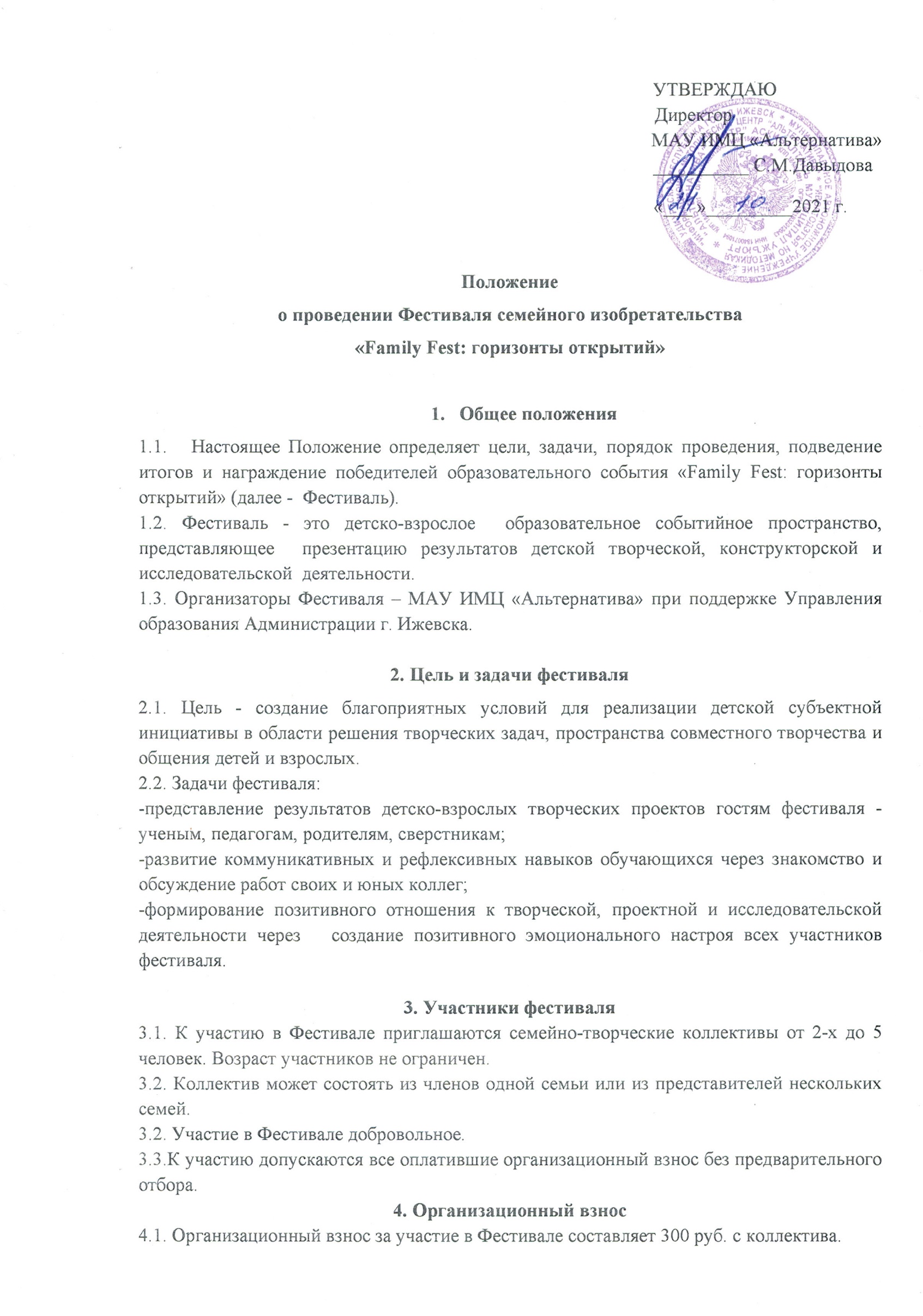 4.2. Оплата производится по безналичному расчету на расчетный счет МАУ ИМЦ «Альтернатива».Реквизиты: Получатель: МАУ ИМЦ «Альтернатива» ИНН 1840071094, КПП 184001001 р/с 40703810215004003019 в АО «Датабанк» БИК 049401871 к/с 30101810900000000871 Назначение платежа: орг. взнос за Фестиваль,  ФИО ребенка.5. Требования к работам5.1. На конкурс предоставляются творческие проекты: модели, макеты, приспособления, игрушки и другие изделия. Авторы работы должны уметь объяснить и   показать ее практическую значимость и полезность.  5.2. Каждая работа должна сопровождаться паспортом.Паспорт работы оформляется на листе формата А4 и содержит краткие сведения по следующей форме:6. Порядок проведения фестиваляФестиваль проходит в два этапа: заочный и очный (дистанционный, в зависимости от эпидемиологической ситуации в г. Ижевске).6.1. I этап – заочный (экспертиза представленных работ). Для участия в заочном этапе необходимо до 14 ноября 2021 в МАУ ИМЦ «Альтернатива» предоставить в электронном виде (на e-mail: baiborodova_nv.mmc@mail.ru):-  паспорт работы участника, оформленную в соответствие с предъявляемыми требованиями; - скан согласия родителей на обработку персональных данных (приложение 1);- ссылку на видео демонстрирующая модель в действии или фото;- фото или скан чека об оплате.  6.2 Оценку конкурсных работ участников осуществляет жюри Фестиваля в соответствии с балловой системой, утвержденной организатором.6.3. Состав жюри утверждается организатором Фестиваля.6.4.  При оценке работ жюри обращает внимание на следующие критерии:  - идейный замысел; - конструктивное решение; - общественно полезная направленность;- оригинальность;- практическое применение.Каждый критерий оценивается по 10-бальной шкале. Максимальное количество баллов, которое участник может получить – 50. По итогам заочного этапа участник, набравший 45 и более баллов проходит на очный (дистанционный) этап. Результаты и решения жюри считаются окончательными, не обсуждаются и не оспариваются.  Работы не рецензируются.6.5. Результаты заочного этапа будут представлены 25 ноября 2021 года на сайте МАУ ИМЦ «Альтернатива». 6.6. Все участники заочного этапа  получают сертификат в электронном виде.6.7. II этап – очный (дистанционный). Состоится 3 декабря 2021 г. в 16.00 в МАУ ИМЦ «Альтернатива» и будет проходить в виде стендовой защиты. Регистрация участников проводится при наличии оригинала согласия на обработку персональных данных родителя и ребенка.Стендовая защита предполагает участие с подготовленным постером (рекомендуется в виде папки – передвижки, лэпбука, плаката, размер не более формата А1, А2), изобретением (модель) и кратким сообщением о работе (регламент до 3 минут). Оценивается по следующим критериям:умение за минимальное время предоставить максимальное количество информации, логика изложения;регламент выступления;качество подготовки постера;оригинальность подачи;эстетичность, дизайн;практическая значимость;компетентность докладчика (ответы на вопросы).Каждый критерий оценивается по 10-бальной шкале. 7. Подведение итогов и награждение7.1.  По итогам очного (дистанционного) этапа Фестиваля определяются команда - победитель (1 место) и команды - призеров (2,3 места), которые награждаются дипломами и призами. Все участники очного (дистанционного) этапа получают сертификат в электронном виде. Координатор Фестиваля - Надежда Владимировна Байбородова, руководитель отдела метапредметной подготовки и образовательных технологий МАУ ИМЦ «Альтернатива. 	                                                                                                      тел. раб. 57-31-42 сот. 8-912-447-49-8Приложение 1Согласие на обработку персональных данныхЯ, _________________________________________________ __________________________(ФИО родителя или законного представителя)паспорт ____________  № ______________________, выдан __________________________                                (серия)             		        (номер)                                        		    (кем, когда) _____________________________________________________________________________(в случае опекунства/попечительства указать реквизиты документа, на основании которого осуществляется опека или попечительство)__________________________________________________________________________________________________________________________________________________________(адрес)даю согласие на обработку персональных данных моего ребенка____________________________________________________________________________(фамилия, имя, отчество ребенка)проживающего по адресу:_______________________________________________________для участия в заочном и очном этапах Фестиваля семейного изобретательства.Перечень персональных данных, на обработку которых дается согласие: фамилия, имя, отчество, школа, класс, домашний адрес, дата рождения, телефон, адрес электронной почты, результаты участия в различных этапах Фестиваля семейного изобретательства.Организатор соответствующего этапа Фестиваля имеет право на сбор, систематизацию, накопление, хранение, уточнение, использование, передачу персональных данных третьим лицам, образовательным организациям, органам управления образованием муниципальных районов и городских округов Удмуртской Республики, Министерству образования и науки Удмуртской Республики, Министерству образования и науки Российской Федерации, иным юридическим и физическим лицам, отвечающим за организацию и проведение различных этапов Фестиваля семейного изобретательства, обезличивание, блокирование, уничтожение персональных данных.Данным заявлением разрешаю считать общедоступными, в том числе выставлять в сети Интернет, следующие персональные данные моего ребенка: фамилия, имя, отчество, класс, школа, фото, результат участия в различных этапах Фестиваля семейного изобретательства по указанным направлениям, а также публикацию в открытом доступе сканированной копии исследовательской работы.Обработка персональных данных осуществляется в соответствии с нормами Закона Российской Федерации от 08.07.2006г. №152-ФЗ «О персональных данных».__________________________                                 			 ______________________  (личная подпись / расшифровка)					       		  (дата) Приложение 2к приказу  МАУ ИМЦ «Альтернатива» от __ __ 2021 г. №___Состав жюри Члены жюри:Байбородова Н. В., руководитель отдела метапредметной подготовки и образовательных технологий МАУ ИМЦ «Альтернатива».Бочарова Н.В., руководитель отдела информационно-технологического сопровождения МАУ ИМЦ «Альтернатива».Смирнова М.В., методист отдела метапредметной подготовки и образовательных технологий МАУ ИМЦ «Альтернатива».Чикурова И.В. – ведущий эксперт МАУ ИМЦ «Альтернатива».Соловьева Н.В. – руководитель отдела МАУ ИМЦ «Альтернатива».Юхнева О.С. – методист МАУ ИМЦ «Альтернатива».№СодержаниеОписание модели1Название работы2ФИО участников – членов семьи (мама, папа, ребенок)3Возрастная категория ребенка4Название образовательной организации5Назначение (практическая значимость) и принцип действия (работы) изделия6Материалы и компоненты, из которых выполнено изделие